    The South Carolina 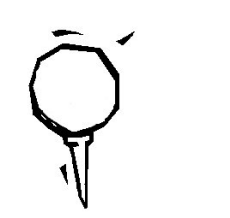 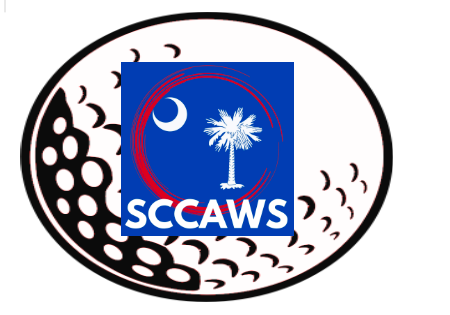   Coaches Association of Women’s Sports Golf Tournament              				       June 12, 2023    Ponderosa Country Club, Batesburg-Leesville                             Hole Sponsorship - $100   There will be an advertisement for your sponsorship on the tee     box of each  hole you sponsor.    Hole sponsorships will also receive advertisement in the SCCAWS All-Star Volleyball & Softball Programs.                 Date:  Hole Sponsor/Business:  Contact Name:  Address:  Phone: Email:  Check MUST accompany the Sponsorship Form.  Make check payable to: SCCAWS  Return form and check to: Nicole Amick                 			                     208 Rabun Street  				                      Batesburg, SC 29006To guarantee advertisement, we must receive form by May 29, 2023 For more information, please contact:  Shea Hall 864-980-0525 Nicole Amick 803-917-7364 Amy Boozer 803-240-5795   Jackie Shealy 803-260-2521 Warren Coker 843-687-8867 Michelle Yeater 803-215-9422 Alexis Glover 843-425-0633 